Ano A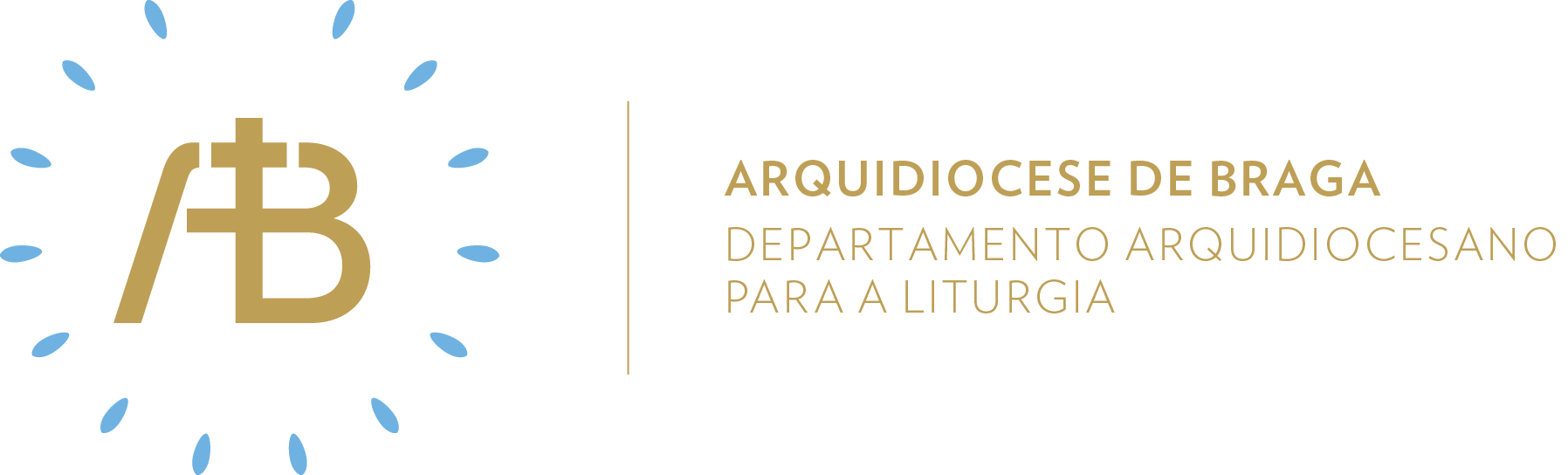 Tempo ComumDomingo XXXSemente de amor“Amarás o Senhor, teu Deus! Amarás o teu próximo”Celebrar em comunidadeItinerário simbólicoNo arranjo floral, integrar dois corações.Sugestão de cânticos[Entrada] Meu Senhor, eu Vos amo – A. Cartageno[Apresentação dos dons] Cantai ao Senhor nosso Deus – M. Simões [Comunhão] Se cumprirdes os meus mandamentos – C. Silva[Final] Vamos em paz e alegria – Az. OliveiraEucologia[Orações presidenciais] Orações do Domingo XXX do Tempo Comum[Oração Eucarística] Oração Eucarística para as diversas necessidades III com prefácio próprioEvangelho para os jovensDeus ama-nos sem medida e manifesta esse amor em gestos concretos, preocupando-se por ensinar a conviver, para formar um verdadeiro povo eleito. A relação de amor de Deus connosco leva-nos a imitá-la na relação com o próximo. Também nessa relação com os semelhantes somos chamados a gestos concretos: acolhimento sem julgamento; elogio das qualidades, dos dons, dos sucessos e dos esforços; vivência de relações sadias em clima de paz. Os jovens são capazes de relações autênticas e assertivas com os seus semelhantes. Por isso, vamos fazer com que esse modo de se relacionarem seja oportunidade para lhes falar de Deus.Oração UniversalV/ Caríssimos cristãos: oremos para que os discípulos de Jesus ponham em prática o duplo mandamento do amor, inscrito no coração de cada pessoa, dizendo com fé e humildade:R/ Deus de amor, ouvi-nos.Pelo Papa Francisco, pelos bispos e sacerdotes, pelos diáconos e fiéis, para que se entreguem, com ardor e entusiasmo, ao serviço do Deus vivo e da sua Palavra, oremos.Pelos povos onde a guerra e a violência parecem não ter fim, particularmente na Ucrânia e no Médio Oriente, e pelas famílias onde já não há amor, para que sintam renovada a esperança em Deus, oremos.Pelos pobres, os explorados e os órfãos e por aqueles que a sociedade põe de lado, para que encontrem quem os ame e os acolha, oremos.Pelos cristãos perseguidos, pelos homens e mulheres não violentos, para que sintam a força de Deus nos combates que tiverem de travar, oremos.Pela nossa assembleia dominical, para que a Palavra que nela escutamos nos leve a falar e a viver como Jesus, oremos.V/ Senhor, Pai santo, que sabeis amar e perdoar sempre, concedei a estes vossos filhos, que escutaram a vossa Palavra, a graça de Vos imitar no amor e no perdão. Por Cristo, nosso Senhor.R/ Ámen. Oração DominicalValorizar a oração dominical, fazendo-a cantada e/ou convidando a assembleia a rezá-la de braços abertos, conforme o que se achar mais oportuno.Envio missionárioV/ Ide, o Senhor envia-vos na alegria do serviço desinteressado.R/ Ámen.V/ Ide, o Filho envia-vos como seus discípulos na gratuidade e na entrega.R/ Ámen.V/ Ide, o Espírito Santo envia-vos com o alento da sua presença.R/ Ámen.Semear caridadeAcólitosA concretização prática de qualquer ministério eclesial deve ser a aplicação do duplo mandamento que resume toda a Lei e os Profetas. Antes de se preocupar com o asseio das alfaias, a beleza dos gestos rituais ou o conhecimento das cerimónias, o acólito, como qualquer cristão, deve procurar amar a Deus sobre todas as coisas e ao próximo como a si mesmo. Sem isto, tudo o resto é supérfluo e mesmo contratestemunho.LeitoresSejam quais forem as circunstâncias da vida presente, a Palavra de Deus deve ser sempre recebida com a alegria do Espírito Santo. Melhor ainda, a alegria é o fruto e o sinal de que a Palavra foi bem acolhida. Para suscitar esse acolhimento alegre e gerador de alegria, o leitor deve agir como Paulo que se dá a si próprio como exemplo desse acolhimento. O leitor é arauto e o primeiro destinatário da alegria do Evangelho.Ministros Extraordinários da ComunhãoA devoção à Sagrada Eucaristia, presença de Deus no meio de nós, deve ser acompanhada pela atenção ao irmão que, de forma diferente, é também presença real de Deus no meio de nós. Podemos mesmo dizer que a qualidade do meu amor fraterno confirma a qualidade do meu amor a Deus. Assim o MEC põe em prática o duplo mandamento do amor: adorando a Jesus-Eucaristia e servindo o irmão com a mesma devoção.MúsicosComo poucas, a música é uma arte mimética. Os cantores imitam-se uns aos outros, quer nas qualidades, quer, infelizmente, nos defeitos também. Não é raro encontrarmos coros a cantar com os mesmos defeitos e qualidades do respetivo maestro. Por isso, devemos procurar dar sempre aos músicos os melhores modelos. Paulo também exortava os cristãos a serem seus imitadores como ele próprio o era de Jesus Cristo.Sair em missão de amarDurante esta semana, somos desafiados a colocar a nossa atenção no amor a Deus e a nós próprios, fazendo-o refletir nos gestos, atitudes e palavras que temos para com o próximo.